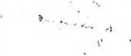 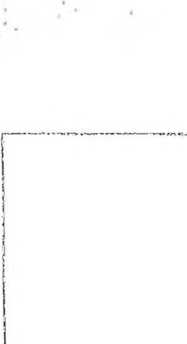 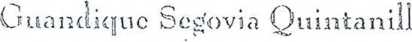 Versión Pública de información confidencial Art. 30 LAIP(La información suprimida es de carácter confidencial conforme a los artículos 6 letra “a” y 24 “c” de la Ley del Acceso a la Información Pública, contenido en págs. 4, 5 y 6)    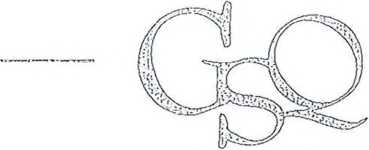 No. 70	LIBRO XVIII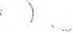 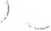 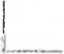 AÑO 2012TESTIMONIO DE LA ESCRITURA PÚBLICADEDONACION DF. VEHICULOS(KN UI-LACION A LOS.Vlil []CU!-OSjvlA.RCA: SU£l.¡Kl)OTORGADO POR:PROGRAMA DE LAS NACIONES UNIDAS PARA ELDESARROLLOA FAVOR DE:MINISTERIO DE AGRICULTURA Y GANADERÍA.ANTE LOS OFICIOS NOTARIALES DE:UC. MARCELA CECILIA RODRIGUEZ CAÑAS
ABOGADO Y NOTARIO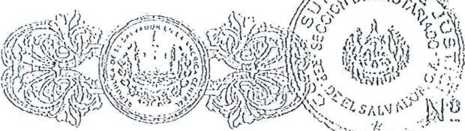 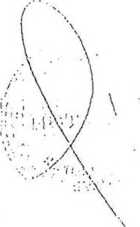 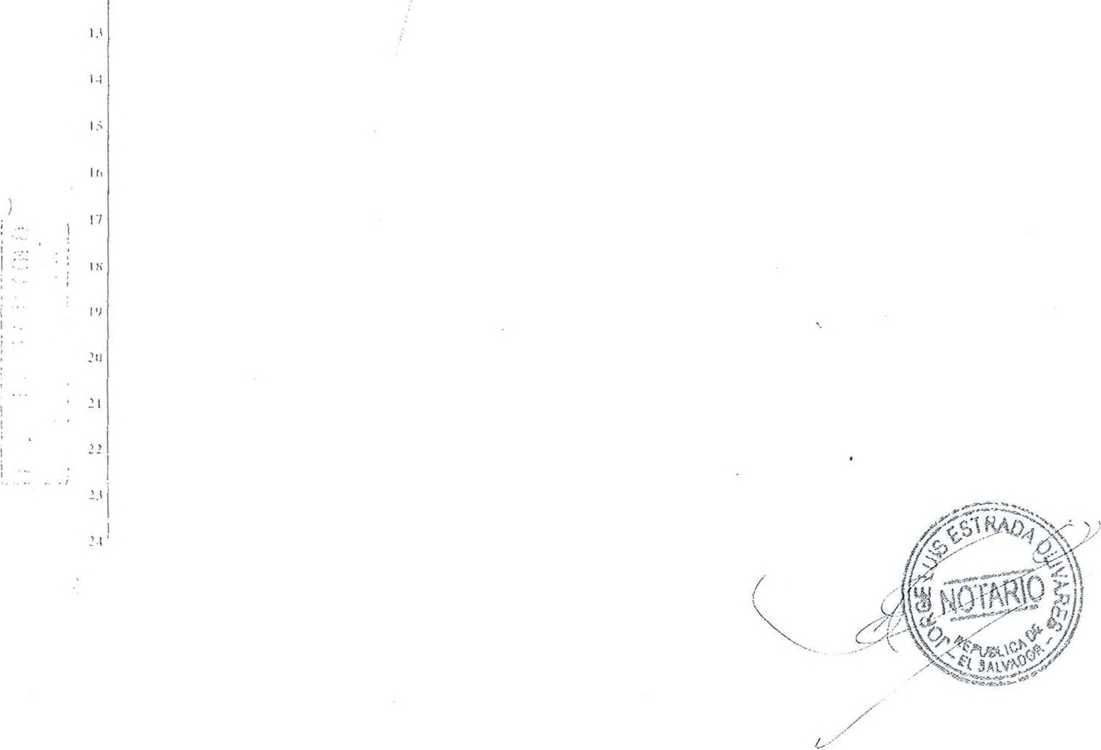 NUMERO SETENTA 1.1. lin l;i ciudad do San Salvador, a las horas y cuarenta y cinco minutos del día dos de febrero del año dos mil doce. Ante mi, MARCELA CECILIA RODRÍGUEZ CAÑAS, Notarlo, del domicilio de Antiguo Disentían, Departamento de l.a Libertad, y los testigos hábiles y de mi conocimiento:Señorita ROXANA CAROLINA SEGOVIA AVALA, xxxxxx, licenciarla en xxxxx, del domicilio do xxxxxx, Departamento de La Libertad, portadora de su documento único de identidad numero: xxxxxxxxxxx, con número deidentificación tributaria: xxxxxxxxxxxxxxxxxxx, y don OSCAR MAURICIO ALVARAOO, de xxxxxxx, estudiante, del domicilio dexxxxxx, departamento de San Salvador, portador de su documento único de identidad número: xxxxxxxxxxxxxxxxxxx, con número de identificación tributaria:. COMPAREREN: Por una parte, el licenciado ROBERTO GAtiRICI.fi VALENT, conocido por ROBERTO VALENT, de XXXXX años, diplomático, de nacionalidad XXXX, y del domicilio XXXXX , departamento de La Libertad, o quien conozco, portador de su pasaporte diplomático tipo XXXXXXXXXXXXX expedido por las Naciones Unidas, en Nueva York, listados Unidos de América, el día cinco de agosto de dos mil once, con vencimiento el día veintiocho de diciembre de dos mil doce, quien habla y entiende el idioma castellano, y actúa en nombre y en representación en su calidad de Representante Residente del "Programa de los Naciones Unidas para el Desarrollo" y Coordinador Residente de fas Actividades Operacionales del Sistema de Naciones Unirlas en la República de 1:1 Salvador, en adelante denominada "LA DONANTE", con número de identificación tributaria: Nueve mil cuatrocientos cincuenta- veinticuatro cero dos setenta y seis- cero cero uno- ocho, cuya personería doyfe, de ser legítima y suficiente por haber tenido a la vista la siguiente documentación oficial: a) Nota de fecha veintinueve de noviembre de dos mil diez, dirigirla por la Administradora del Programa de las Naciones Unidos, alSeñor Roberto Valent, comunicándole su designación al cargo de Representante Residente del Programa de lasNociones Unidas para el Desarrollo en la República de El Salvador, designación que cuenta con el pleno apoyo del listado de la República de til Salvador y ríe las Naciones Unidas, b) Nota de focha veintinueve ríe noviembre de dos mil diez, dirigida por el Secretario General de los Naciones Unidas, al Señor Presidente de la República de ElSalvador, comunicándole la designación del Señor Rober to Valent, como Coordinador Residente de las Actividades Operacionales del Sistema de las Naciones Unidas pora el Desarrollo en la República de Ll Salvador y comoRepresentante Residente del Programa de las Naciones Unidas para el Desarrollo, designaciones que cuentan con la anuencia riel Gobierno de la República de El Salvador, c) Acuerdo entre el Gobierno “de fil Salvador y ei Programe»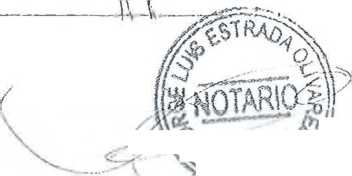 do las Unciones Unidas para ni Desarrollo, firmado el (lía veintiuno de marzo de mil novecientos setenta y cinco, ratificado por lo Asamblea Legislativa según Decreto número doscientos sesenta y uno, del día ocho fie mayo de ese mismo año, publicado en el Diario Oficial número ochenta y nueve. Tomo Doscientos Cuarenta y siete del día dieciséis de mayo de ese año, en el cual consta que dicho Programa podrá mantener en el país una MisiónPermanente encabezada por un Representante Residente, pora que lo represente y sea el conducto principal de comunicación con el gobierno en todos los asuntos relativos al Programa, quien tendrá plena responsabilidad y autoridad final, en nombre del Administrador del Programa en el país y será jefe de equipo respecto a representaciones de otras organizaciones de las Naciones Unidas en el país, lin razón de lo anterior el SeñorRoberto Valent es el Representante legal en el País, del Programa de las Naciones Unidas paro el Desarrollo, quienestá facultado para otorgar actos corno el presente. V por otra parte don JOSE GUIILERMO BEtARMINO LÓPEZ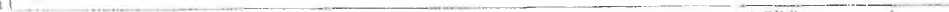 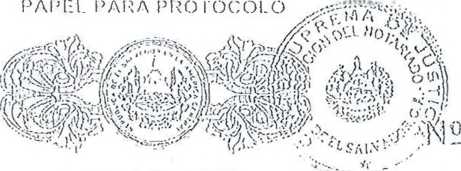 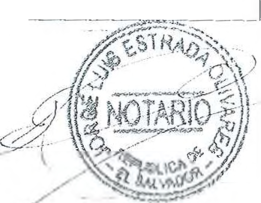 GRABADO: ) S tres J B cuatro iros V siete C cuatro uno cero uno uno cinco ocho; CHASIS VIN; J S tres I Licunti ó tres V siete C cuatro uno cero uno uno cinco ocho; COMBUSTIBLE: Gasolina; COLOR: Gris; CAPACIDAD:tres Vci:¡s C cuntió uno cero uno .seis cero cinco) : CHASIS VIN: J S tres J 13 cuatro tres Vccis C cuatro uno cerouno seis cero cinco; i COMBUSTIBLE: Gasolina; COLOR: Verde; CAPACIDAD: cinco Asientos. II) DONACIÓNIRREVOCABLE: Continúa manifestando don ROBERTO GABRIEL!-! VALEN!, conocido por ROBERTO VAl.CNT, en nombre de su representada, que por medio de esta escritura dona pura y simplemente, de manera gratuita eirrevocable, al Ministerio de Agricultura y Ganadería, libro de todo gravamen, los vehículos antes relacionados,/ 02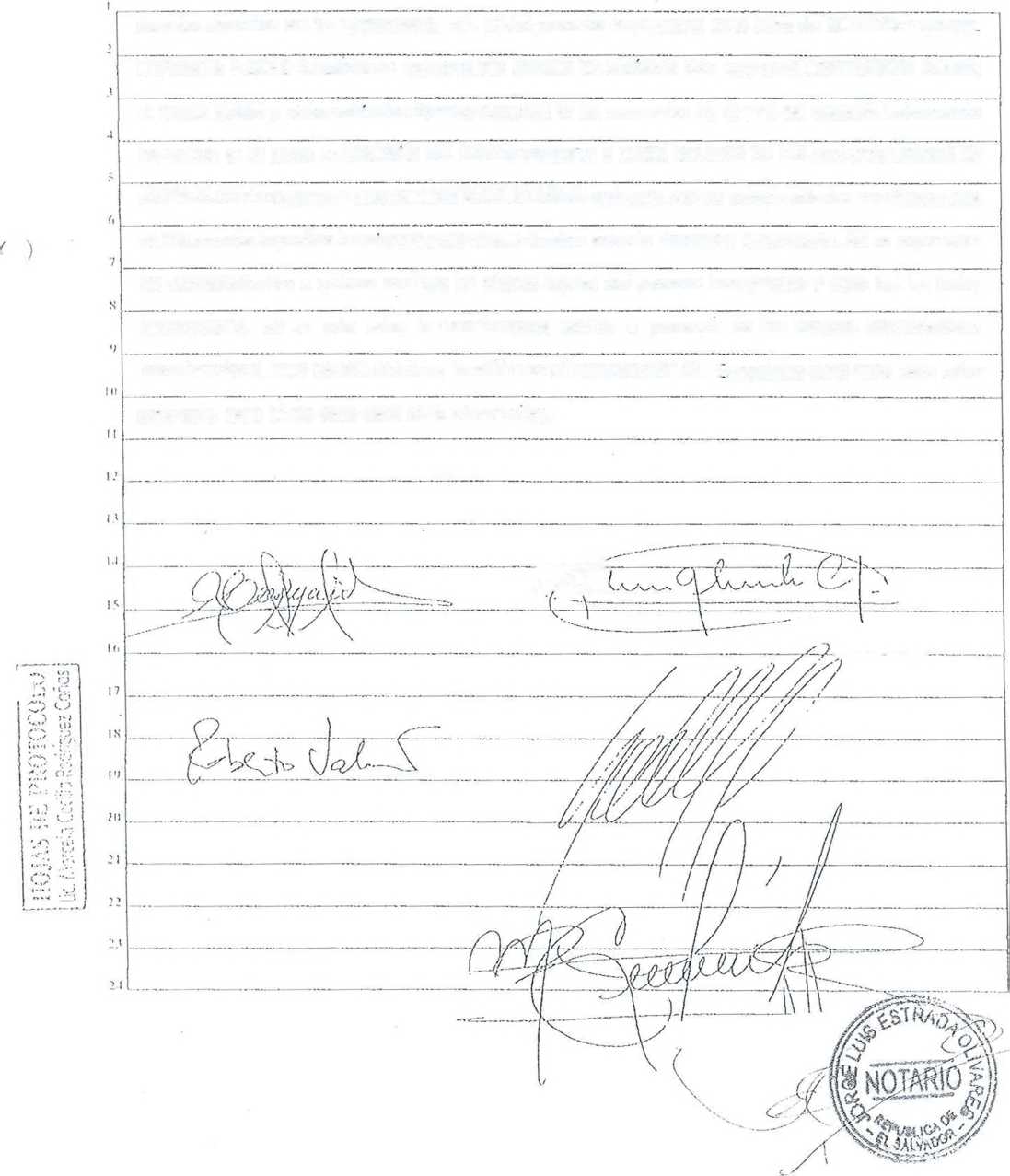 DOS COLONESDCCIAUACIONES HE LAS PAULES: Las pai tos contratantes agregan: a) Que valúan los primeros tres vehículos donados descritos en los numetalcs i), ii) y iii) del presente Instrumento en la sumo de OCHENTA Y UN MilCUARENTA Y OCHO DÓLARES DE LOS ESTADOS UNIDOS DE AMERICA CON NOVENTA CENTAVOS DE DÓ1AR;el cuarto quinto y sexto vehículos donados descritos en los numerales iv), v) y vi) del presente instrumento los valúan en la suma de DIECISEIS MIL CIENTO OCHENTA Y CINCO DÓLARES DE LOS ESTADOS UNIDOS DEAMÉRICA CON OCHENTA Y CUATRO CENTAVOS DE DÓLAR cada uno, y b) los comparecientes manifiestan que es físicamente Imposible la existencia del vínculo familiar entre la donante y la donataria. Así se expresaron los comparecientes a quienes explique los efectos legales del presente instrumento y leído que les hube, íntegramente, en un solo acto, lo anteriormente escrito, a presencia de los testigos instrumentales mencionados al inicio de esta escritura, lo ratificaron y firmamos DOY FE. [-nírendados-ocho-tros cero ocho- seis-seis cero cinco-seis-seis cero cinco-valen.TFC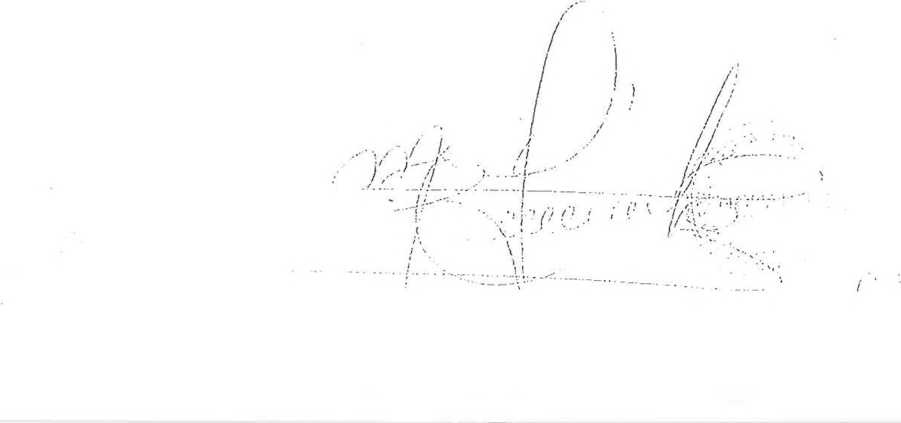 SO ANTE MI, del folio Desdentó.'. cincuenta y cuatro vuelto, al folio trescientos cincuenta y siete frente, del tlhio DIECIOCHO de mi Protocolo, que vence el día diecinueve de julio de! ano dos mil doce; y pora ser entregado al MINISTERIO DE AGRICULLURA Y GANADERIA, extiendo, firmo y sello el presente TESTIMONIO respecto de los vehículos siguientes: i) PRIMER VEHÍCUIO: PLACA: en trámite; CIASE: Rústico; MARCA: Suzuki, AÑO: dos mil doce; MODELO: Jimny; MOTOR: M uno tres A dos dos ocho uno dos cero uno; CHASIS GRANADO: J S tres J R cuatro tres V dos C cuatro uno cero uno cero nueve siete; CHASIS VIN: J S tres J B cuatro lies V dos C cuatro uno cero uno cero nueve siete; COMBUSTIBLE: Gasolina; COI.OR: Verde; CAPACIDAD: cinco Asientos; ti) SEGUNDO VEHÍCULO: PLACA: en trámite; CLASE: Rústico; MARCA: Suzuki, AÑO: dos mi! doce; MODELO: Jimny; MOTOR: M uno tres A dos dos ocho dos cero cero nueve; CHASIS GRABADO: J S tres J B cuatro tres V siete C cuatro uno cero uno uno cinco ocho; CHASIS VIN: J S tres i B cuatro tres V siete C cuatro uno cero uno uno cinco ocho; COMBUSTIBLE: Gasolina; COLOR: Gris; CAPACIDAD: cinco Asientos; iii> TERCER VEHÍCULO: PIACA: en trámite; CLASE: Rústico; MARCA: Suzuki, AÑO: dos mil doce; MODELO: Jimny; MOTOR: M uno tres A dos dos ocho ocho tres cero ocho; CHASIS GRABADO: J S tres J B cuatrot‘ \	,1tres V seis C cuatro uno cero uno seis cerr/cincd; CHASIS VIÑ: J S tres J B cuatro tres V seis C/ i	/icuatro uno cero uno sois cero cinco; COMBUSTIBLE: Gasolina; COLOR: Verde; CAPACIDAD: cinco Asientos; en la ciudad de San Salvador, a losólos días/iol mes de febrero del año dos mil' / 1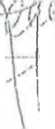 *****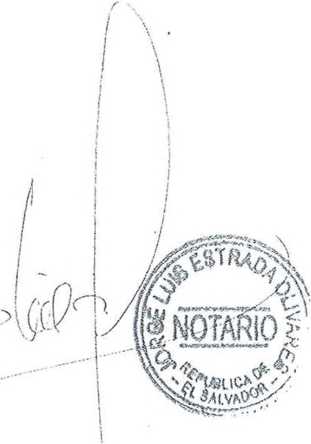 Volunta!io V	.	. ror<iC,ms cor.soJ_ „„ _Oyja	dfiCiAuL^-*£>■K